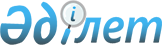 Мүгедектер үшін жұмыс орындар квотасын белгілеу туралы
					
			Күшін жойған
			
			
		
					Шығыс Қазақстан облысы Зырян ауданы әкімдігінің 2016 жылғы 24 қазандағы № 362 қаулысы. Шығыс Қазақстан облысының Әділет департаментінде 2016 жылғы 2 желтоқсанда № 4750 болып тіркелді. Күші жойылды - Шығыс Қазақстан облысы Зырян ауданы әкімдігінің 2017 жылғы 20 сәуірдегі № 124 қаулысымен
      Ескерту. Күші жойылды - Шығыс Қазақстан облысы Зырян ауданы әкімдігінің 20.04.2017 № 124 қаулысымен (алғашқы ресми жарияланған күнінен кейін күнтізбелік он күн өткен соң қолданысқа енгізіледі).

       РҚАО-ның ескертпесі.

      Құжаттың мәтінінде түпнұсқаның пунктуациясы мен орфографиясы сақталған
      "Халықты жұмыспен қамту туралы" Қазақстан Республикасының 2016 жылғы 6 сәуірдегі Заңының 9-бабының 6) тармақшасына, "Қазақстан Республикасындағы мүгедектерді әлеуметтік қорғау туралы" Қазақстан Республикасының 2005 жылғы 13 сәуірдегі Заңының 31-бабының 1) тармақшасына, Қазақстан Республикасы Денсаулық сақтау және әлеуметтік даму министрінің 2016 жылғы 13 маусымдағы № 498 (нормативтік құқықтық актілерді мемлекеттік тіркеу Тізілімінде 14010 нөмірімен тіркелген) бұйрығымен бекітілген Мүгедектер үшін жұмыс орындарын квоталау қағидаларының 8-тармағына сәйкес, мүгедектерді жұмыспен қамтуға жәрдемдесу мақсатында, Зырян ауданының әкімдігі ҚАУЛЫ ЕТЕДІ:
      1. Қосымшаға сәйкес Зырян ауданында ауыр жұмыстарды, еңбек жағдайлары зиянды, қауіпті жұмыс орындарын есептемегенде, жұмыс орындары санының екіден төрт пайызға дейінгі мөлшерінде мүгедектер үшін жұмыс орындарына квота белгіленсін. 
      2. Осы қаулы алғашқы ресми жарияланған күнінен кейін күнтізбелік он күн өткен соң қолданысқа енгізіледі. Мүгедектер үшін жұмыс орындар квотасы белгіленетін ұйымдардың тізілімі 
					© 2012. Қазақстан Республикасы Әділет министрлігінің «Қазақстан Республикасының Заңнама және құқықтық ақпарат институты» ШЖҚ РМК
				
      Зырян ауданының әкімі

А. Кәрімов
Зырян ауданы әкімдігінің 
2016 жылғы 24 қазандағы 
№ 362 қаулысына қосымша 
№ р\с

 
Ұйымдардың аталуы
Жұмыскерлердің тізімдік саны (адам)
Жұмыскерлердің тізімдік санынан квота мөлшері ( % )
1
2
3
4
1
 "Жылу орталығы" мемлекеттік кәсіпорны 
320
4%
2
 "Средигорненский" жауапкершілігі шектеулі серіктестігі
241
3%
3
 "Бұқтырма цемент компаниясы" жауапкершілігі шектеулі серіктестігі
742
4%
4
 "Осирис" жауапкершілігі шектеулі серіктестігі 
85
2%
5
Шығыс Қазақстан облысы денсаулық сақтау басқармасының "Зырян ауданының Серебрянск қаласының қалалық ауруханасы" шаруашылық жүргізу құқығындағы коммуналдық мемлекеттік кәсіпорны
219
3%
6
 "Зырян ауыл шаруашылық колледжі" коммуналдық мемлекеттік мекемесі
56
2%
7
Зырян ауданы әкімдігінің "Бұқтырма ИнфраСервис" коммуналдық мемлекеттік мекемесі
238
3%
8
 "Зырян орман шаруашылығы" коммуналдық мемлекеттік мекемесі 
161
3%
9
 "Су Арнасы" мемлекеттік кәсіпорны
262
4%
10
Шығыс Қазақстан облысы денсаулық сақтау басқармасының "Зырян ауданының орталық ауруханасы шаруашылық жүргізу құқығындағы коммуналдық мемлекеттік кәсіпорны
1092
4%
11
 "Бұқтырма Цемент Сервис" жауапкершілігі шектеулі серіктестігі 
281
4%
12
 "Коллизея" жауапкершілігі шектеулі серіктестігі
220
3%
13
 "Плюс" жауапкершілігі шектеулі серіктестігі
80
2%
14
 "Колор" жауапкершілігі шектеулі серіктестігі
78
2%
15
 "СпецЦемРемонт" жауапкершілігі шектеулі серіктестігі
72
2%
16
Зырян ауданы әкімдігінің "Досуг" қазыналық мемлекеттік коммуналдық кәсіпорны 
75
2%
17
 "Фаворит" жауапкершілігі шектеулі серіктестігі
180
3%
18
 "Промтепло" жауапкершілігі шектеулі серіктестігі 
175
3%
19
 "Тұрғысын орта мектебі" коммуналдық мемлекеттік мекемесі
58
2%
20
 "Зырян қаласының № 8 ота мектебі" коммуналдық мемлекеттік мекемесі
60
2%
21
 "Серебрянск қаласының № 4 орта мектебі" коммуналдық мемлекеттік мекемесі
74
2%
22
 "Соловьево орта мектебі" коммуналдық мемлекеттік мекемесі 
52
2%
23
 "Зырян ауданының психоневрологиялық диспансері" коммуналдық мемлекеттік мекемесі
79
2%
24
 "Зырян технологиялық колледжі" коммуналдық мемлекеттік мекемесі
55
2%
25
 "Зыряннефтепродукт" жауапкершілігі шектеулі серіктестігі
70
2%
26
 "Зырян ауданының мүгедектер мен қарттарға әлеуметтік қызмет көрсетудің аумақтық орталығы" коммуналдық мемлекеттік мекемесі 
163
3%
27
 "Леснопристань орта мектебі" коммуналдық мемлекеттік мекемесі
59
2%
28
 "Зырян қаласының № 6 орта мектебі" коммуналдық мемлекеттік мекемесі
105
3%
29
 "Зырян қаласының № 7 орта мектебі" коммуналдық мемлекеттік мекемесі 
89
2%
30
"Зырян қаласының № 9 орта мектебі" коммуналдық мемлекеттік мекемесі
74
2%
31
Зырян ауданы әкімдігінің "Ладушки" № 10 балабақшасы" коммуналдық мемлекеттік қазыналық кәсіпорны 
68
2%
32
Зырян ауданы әкімдігінің "Катюша" № 14 балабақшасы" коммуналдық мемлекеттік қазыналық кәсіпорны 
70
2%
33
Шығыс Қазақстан облысы білім басқармасының "Психикалық дамуы тежелген жетім балаларға арналаған орталау түзеу мектеп-интернаты" коммуналдық мемлекеттік мекемесі 
110
3%
34
 "Нивы Чапаево" жауапкершілігі шектеулі серіктестігі
100
2%
35
 "Бородино" жауапкершілігі шектеулі серіктестігі
50
2%
36
 "Зырян тәртіп" жауапкершілігі шектеулі серіктестігі
84
2%
37
 "Зырян қаласының мектеп-лицейі" жауапкершілігі шектеулі серіктестігі 
68
2%
38
 "Октябрьск орта мектебі" коммуналдық мемлекеттік мекемесі
50
2%
39
 "Зырян қаласының № 11 орта мектебі" коммуналдық мемлекеттік мекемесі 
123
3%
40
Зырян ауданы әкімдігінің "Жасмин" балабақшасы" коммуналдық мемлекеттік қазыналық кәсіпорны 
64
2%
41
Зырян ауданы әкімдігінің "Қарлығаш" балабақшасы" коммуналдық мемлекеттік қазыналық кәсіпорны 
69
2%
42
 "Марат Султан" жауапкершілігі шектеулі серіктестігі 
50
2%
43
 "Алва" коммерциялық қайырымдылық орталығы" жауапкершілігі шектеулі серіктестігі
60
2%
44
 "Бұқтырма Строй Сервис" жауапкершілігі шектеулі серіктестігі 
50
2%
45
 "Бұқтырма Энергосервис" жауапкершілігі шектеулі серіктестігі 
50
2%
46
 "Девиантты мінез-құлықты балаларға арналған облыстық арнайы мектеп-интернат" коммуналдық мемлекеттік мекемесі 
69
2%
47
Шығыс Қазақстан облысы білім басқармасының "№1 түзеу мектеп-интернаты" коммуналдық мемлекеттік мекемесі 
104
3%
48
Шығыс Қазақстан облысы білім басқармасының "Есту және көру кемістігі бар балаларға арналған № 2 түзеу мектеп-интернаты" коммуналдық мемлекеттік мекемесі 
76
2%